产品概述一种两罐装、硅酸锌车间(预制)底漆。预期用途一种车间(预制)底漆，用于制作和装配期间的钢材保护。 适于与控制型阴极保护一起使用。用于新造船。产品信息	颜色NQA311-灰色面漆/光泽	无光乙组份（固化剂）	NQA317体积固体份28％ ±2% (ISO 3233:1998)混合比例	甲组份：乙组份=1：1 (体积比)标准膜厚 理论涂布率 施工方法15 微米干膜厚 (54 微米湿膜厚)在 15 微米干膜厚时理论涂布率为 18.67 米²/公升，允许适当的损耗系数 无气喷涂, 刷涂, 传统型喷涂, 漆辊闪点	甲组份 13°C; 乙组份 6°C; 混合后 6°C熟化时间	不适用复涂数据－见“限定”一节	底材温度5°C	10°C	25°C	35°C复涂下列产品时最小	最大	最小	最大	最小	最大	最小	最大注解    请向国际油漆 (International Paint) 咨询，对于合适的底漆，最短为24小时。法定数据	挥发性有机化合物609 克/公升 计算值411 克/千克(原装液体油漆)。欧盟溶剂排放指导 (委员会指导 1999/13/EC)挥发性有机化合物值是典型值，仅提供用来作为参考。它们可能会随着诸如颜色和常规制造误差之类因素的改变 而发生变化。证书	当作为已核准的方案的一部分使用时，该涂料具有下列证书：•   焊接质量－预涂底漆的核准(LR)•   焊接质量－用于钢板及构件防腐蚀的车间底漆(DNV)•   焊接质量－可焊接预制车间底漆(ABS)•   焊接质量－用于已焊接钢结构的车间底漆(BV)有关详细情况，请向贵处的国际油漆 (International Paint) 代表咨询。体系及配套性有关最适于待保护表面的漆系，请向贵处的国际油漆 (International Paint) 代表咨询。表面处理按照标准的“全球海洋规则(Worldwide Marine Specifications)”使用。 所有待涂表面应清洁、干燥且无污染物。采用高压淡水冲洗或一般淡水冲洗，以合适为准，并按照 SSPC－SP1 溶剂清理标准除去所有油或油脂、可溶性污染 物以及其它外来物质。新造船车间底漆应采用自动喷砂/喷涂设备进行施工。至少喷砂至 Sa2.5 (ISO 8501-1:2007)。通常使用钢砂或颗粒尺寸为 0.6-1.0 毫米的钢砂和颗粒尺寸为 0.6-1.4 毫米的钢丸的混合物进行喷砂，以获得显著角状的表面轮廓。在发生氧化前施工 Interplate 317。如果确实已发生氧化，整个氧化区域应再行喷砂至上述规定的标准。在施工 Interplate 317 前确保该区域清洁且干燥。有关特殊建议，请向贵处的国际油漆 (International Paint) 代表咨询。注意事项 用于北美地区的海洋环境，可采用下列表面处理标准： SSPC-SP10 代替 Sa2.5 (ISO 8501-1:2007)施工 混合稀释剂 无气喷涂传统型喷涂 刷涂漆辊清洁剂Interplate 317 以双组份供应，液体基料组份(乙组份)和色浆组份(甲组份)。在机械搅拌的同时，将基料(乙组份)慢 慢加至色浆(甲组份)中。不要将色浆加至液体中。施工前应对涂料进行过滤，且在喷涂期间应不断搅拌罐中的涂 料。一组油漆一经混合，应在规定的混合后施工时间内使用。该涂料为低粘度涂料，在施工时需要搅拌，以保证均 匀性。不推荐使用。仅在特殊情况下，采用国际牌 GTA136 (以体积计，最高量为 5%）。稀释不要超过当地环保法规所允 许的范围。推荐使用喷嘴尺寸 0.43-0.53 毫米 (17-21 thou)喷嘴处的输出流体总压力不低于 70 - 141 千克/厘米² (1000 - 2010 磅/平方英寸)采用合适的专用设备。可能需要稀释。 刷涂施工仅建议用于小面积。可能需要多道涂层，以达到规定的膜厚。 辊涂施工仅建议用于小面积。可能需要多道涂层，以达到规定的膜厚。国际牌 GTA803工作中止及清理	不要让涂料残留在软管、喷枪或喷涂设备中。采用国际牌 GTA803 彻底冲洗所有设备。一组油漆一经混合，不应再 行密封，施工中如停顿时间过长，建议重新混合各组份，再开始施工。所有设备在使用后应立即采用国际牌 GTA803 进行清洗。在一天的工作过程中定时冲洗喷涂设备是一种良好的工作 习惯。清洗次数取决于喷涂数量、温度和使用时间(包括耽搁的时间)。不要超过涂料的混合后施工时间。 所有剩余涂料和空容器应按照当地适宜的规章/法律进行处置。焊接	如果在涂有该产品的金属上进行焊接或火焰切割，会散发灰尘和烟雾，需使用合适的个人防护设备及局部通风排气 设施。在北美，按照 ANSI/ASC Z49.1 “焊接和切割中的安全事项”中的指示进行操作。安全	所有与该产品的施工和使用有关的工作，均应按照国家关于健康、安全和环境保护方面的标准和规定进行。使用该产品前，应获取、参阅并遵循该产品“材料安全说明书”有关健康和安全方面的信息规定。参阅并遵守“材料安 全说明书”和包装容器标牌上的所有预防措施。如果您未完全了解这些告诫和规定，或者不能严格遵守，请勿使用 该产品。在该产品的施工和干燥过程中，必须采用合适的通风和防范措施，将溶剂蒸汽浓度控制在安全限定值以 内，以防止发生中毒或缺氧的危险。采取保护措施，避免皮肤和眼睛与该产品接触(例如：手套、护目镜、面罩、 隔离霜等)。具体安全措施应视施工方法和工作环境而定。紧急联系电话：美国/加拿大 - 医疗咨询电话 1-800-854-6813欧洲 - 联系电话 (44) 191 4696111。医院及医生诊视电话 (44) 207 6359191R.O.W. - 与地区办事处联系限制	干燥时间取决于底材温度和通风条件。 如果相对湿度低于 50％，固化将延缓。建议施工 Interplate 317 时，不要采用手工喷涂。 建议不要采用车间底漆作为制作后的修补底漆。复涂数据仅作指导之用，应视当地的气候和环境条件而定。有关特殊建议，请向贵处的国际油漆 (International Paint) 代表咨询。在好天气下施工。待涂表面的温度必须至少高于露点 3°C。除非另有特殊指令，为达到最佳施工性能，在混合和施工 前，将涂料温度提升到 21-27 °C之间。未混合的涂料（在盖紧的容器中）应按该产品说明书“贮存”一节中规定的方式 进行保护性贮存。此处提及的技术和施工数据之目的，是为制定一个涂料施工程序的总则。测试性能结果来自于受控 的实验室环境，国际油漆 (InternationalPaint) 并不声称所公布的测试结果，或任何其它测试，精确代表所有现场环境 中所得到的结果。由于施工应用, 环境和设计参数变化很大，所以在进行涂料选择、性能证实或使用时应十分小心谨 慎。包装规格有关其它包装尺寸，请向国际油漆 (International Paint) 咨询。单位装运重量	包装规格	包装重量20 公升	29.65 千克贮存	保存期限	甲组份 - 在 25°C 或低于 25°C 时，从制造日期算起，最短为 6 个月。乙组份 - 当贮存在 25°C 或低于 25°C 的保护性环境中时，从制造日期算起，最短为 6 个月。此后需复查。贮存在阴凉、干燥的场所，远离热源和火源。全球供应情况请向国际油漆 (International Paint) 咨询。重要声明该产品说明书中所提供的资料并非详尽无遗，任何人因任何原因，未首先经我们书面确认而使用本说明书特别推荐以外的任何产品，则自行承担产品对其预 期目的适用性这一风险。虽然我们竭力保证我们对产品所提供的所有建议(无论在本说明书中或以其它方式提供的)均正确无误，但我们无法控制底材的质量 或状况或影响该产品施工和使用的多种因素。因此，除非我们特地书面同意这种做法，否则我们对于所产生的任何产品性能问题不负责任，或因使用产品而 导致的损失或损坏在法律允许的最大范围内概不负责。 所有供应的产品及提供的技术指导隶属于我们的标准销售条款和条件。您应获取本文件的副本并仔 细阅读。该产品说明书所包含资料将根据经验及我们不断开发产品的政策随时进行修改。 在使用产品前，与当地“国际油漆代表”一起检查所持产品说明书为 最新版本是用户的职责。以及所有本产品说明书中提到的产品名称均为AkzoNobel（阿克苏诺贝尔）之商标或已许可给AkzoNobel（阿克苏诺贝尔）。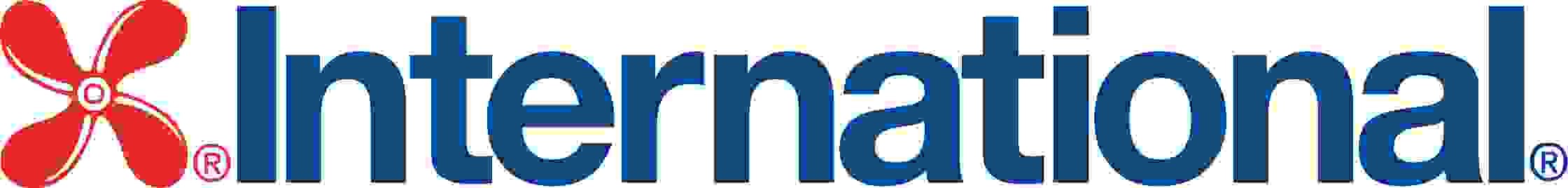 © AkzoNobel, 2009www.international-marine.com干燥资料5°C10°C25°C35°C凝胶时间8 小时7 小时6 小时5 小时